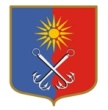 КИРОВСКИЙ МУНИЦИПАЛЬНЫЙ РАЙОНЛЕНИНГРАДСКОЙ ОБЛАСТИАДМИНИСТРАЦИЯОТРАДНЕНСКОГО ГОРОДСКОГО ПОСЕЛЕНИЯП О С Т А Н О В Л Е Н И Еот 09 апреля 2018 года № 170Об отмене постановления администрации МО «Город Отрадное» «О временном запрете выхода на ледовое покрытие водных объектов на территории Отрадненского городского поселения Кировского муниципального района Ленинградской области» от 08.11.2017г. №491В связи с наступлением весенне-летнего периода 2018 года администрация МО «Город Отрадное» постановляет:Отменить постановление администрации МО «Город Отрадное» «О временном запрете выхода на ледовое покрытие водных объектов на территории Отрадненского городского поселения Кировского муниципального района Ленинградской области» от 08.11.2017г. №491.Контроль за исполнением настоящего постановления возложить на первого заместителя главы администрации МО «Город Отрадное».Настоящее постановление вступает в силу со дня его официального опубликования.Глава администрации                                                                   В.И.ЛетуновскаяРазослано: 2 дело, прокуратура, отдел по организационным вопросам, СМИ, www.otradnoe-na-neve.ru.Первый заместитель главы администрацииНачальник управления по правовомуи кадровому обеспечениюНачальник отдела делопроизводстваВедущий специалист отдела по организационным вопросамА.В. АверьяновЛ.В. Цивилева А.А.ЕмельяноваЮ.В.Довгалева